شکوائیه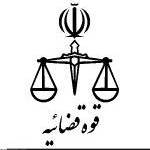 
شاکینامنام خانوادگی/ نام شخصیت حقوقی/ نام خانوادگی/ نام شخصیت حقوقی/ نام پدر / نوع شرکتنام پدر / نوع شرکتتاریخ تولد / ثبتشناسنامه/ثبتشناسنامه/ثبتشماره ملی
شاکی
شاکیجنسیتتابعیتدینشغلتلفن تلفن همراه تلفن همراه تلفن همراه پست الکترونیک
شاکی
شاکیآدرس : تهران –  آدرس : تهران –  آدرس : تهران –  آدرس : تهران –  آدرس : تهران –  آدرس : تهران –  آدرس : تهران –  آدرس : تهران –  کد پستی 
شاکیآدرس : تهران –  آدرس : تهران –  آدرس : تهران –  آدرس : تهران –  آدرس : تهران –  آدرس : تهران –  آدرس : تهران –  آدرس : تهران –  مشتکی عنهنامنام خانوادگی/ نام شخصیت حقوقی/ نام خانوادگی/ نام شخصیت حقوقی/ نام پدر / نوع شرکتنام پدر / نوع شرکتتاریخ تولد / ثبتشناسنامه/ثبتشناسنامه/ثبتشماره ملیمشتکی عنهناشناسناشناسمشتکی عنهجنسیتتابعیتدینشغلتلفن تلفن همراه تلفن همراه تلفن همراه پست الکترونیکمشتکی عنهمشتکی عنهآدرسآدرسآدرسآدرسآدرسآدرسآدرسآدرسکد پستی مشتکی عنهآدرسآدرسآدرسآدرسآدرسآدرسآدرسآدرسموضوعدسترسی غیر مجاز - تخریب اطلاعات دسترسی غیر مجاز - تخریب اطلاعات دسترسی غیر مجاز - تخریب اطلاعات دسترسی غیر مجاز - تخریب اطلاعات دسترسی غیر مجاز - تخریب اطلاعات دسترسی غیر مجاز - تخریب اطلاعات دسترسی غیر مجاز - تخریب اطلاعات دسترسی غیر مجاز - تخریب اطلاعات دسترسی غیر مجاز - تخریب اطلاعات تاریخ وقوع جرم: تاریخ وقوع جرم: تاریخ وقوع جرم: تاریخ وقوع جرم: تاریخ وقوع جرم: تاریخ وقوع جرم: تاریخ وقوع جرم: تاریخ وقوع جرم: تاریخ وقوع جرم: تاریخ وقوع جرم: سرپرست محترم دادسرای ناحیه 31 تهرانبا سلاماحتراما به استحضار می رساند درتاریخ مزبور  شخصی ناشناس  اقدام به دسترسی غیر مجاز   به صفحه اینستاگرام  اینجانب  با نام کاربری ........................................       و تخریب اطلاعات  موجود در صفحه مذکور  نموده است که محتمل بر تحصیل          غیر قانونی  اسرار اینحانب نیز خواهد بود . مع ذلک با عنایت به اینکه عمل ارتکابی دسترسی غیر مجاز و تخریب داده ها موجب نقض اصل محرمانه بودن داده ها و اطلاعات میگردد با تقدیم این شکوائیه و با توجه به جرم بودن این رفتار وفق ماده729 و 736 قانون مجازات اسلامی درخواست شناسایی مرتکب و تعقیب وی   تا مرحله اجرای مجازات را خواستارم .سرپرست محترم دادسرای ناحیه 31 تهرانبا سلاماحتراما به استحضار می رساند درتاریخ مزبور  شخصی ناشناس  اقدام به دسترسی غیر مجاز   به صفحه اینستاگرام  اینجانب  با نام کاربری ........................................       و تخریب اطلاعات  موجود در صفحه مذکور  نموده است که محتمل بر تحصیل          غیر قانونی  اسرار اینحانب نیز خواهد بود . مع ذلک با عنایت به اینکه عمل ارتکابی دسترسی غیر مجاز و تخریب داده ها موجب نقض اصل محرمانه بودن داده ها و اطلاعات میگردد با تقدیم این شکوائیه و با توجه به جرم بودن این رفتار وفق ماده729 و 736 قانون مجازات اسلامی درخواست شناسایی مرتکب و تعقیب وی   تا مرحله اجرای مجازات را خواستارم .سرپرست محترم دادسرای ناحیه 31 تهرانبا سلاماحتراما به استحضار می رساند درتاریخ مزبور  شخصی ناشناس  اقدام به دسترسی غیر مجاز   به صفحه اینستاگرام  اینجانب  با نام کاربری ........................................       و تخریب اطلاعات  موجود در صفحه مذکور  نموده است که محتمل بر تحصیل          غیر قانونی  اسرار اینحانب نیز خواهد بود . مع ذلک با عنایت به اینکه عمل ارتکابی دسترسی غیر مجاز و تخریب داده ها موجب نقض اصل محرمانه بودن داده ها و اطلاعات میگردد با تقدیم این شکوائیه و با توجه به جرم بودن این رفتار وفق ماده729 و 736 قانون مجازات اسلامی درخواست شناسایی مرتکب و تعقیب وی   تا مرحله اجرای مجازات را خواستارم .سرپرست محترم دادسرای ناحیه 31 تهرانبا سلاماحتراما به استحضار می رساند درتاریخ مزبور  شخصی ناشناس  اقدام به دسترسی غیر مجاز   به صفحه اینستاگرام  اینجانب  با نام کاربری ........................................       و تخریب اطلاعات  موجود در صفحه مذکور  نموده است که محتمل بر تحصیل          غیر قانونی  اسرار اینحانب نیز خواهد بود . مع ذلک با عنایت به اینکه عمل ارتکابی دسترسی غیر مجاز و تخریب داده ها موجب نقض اصل محرمانه بودن داده ها و اطلاعات میگردد با تقدیم این شکوائیه و با توجه به جرم بودن این رفتار وفق ماده729 و 736 قانون مجازات اسلامی درخواست شناسایی مرتکب و تعقیب وی   تا مرحله اجرای مجازات را خواستارم .سرپرست محترم دادسرای ناحیه 31 تهرانبا سلاماحتراما به استحضار می رساند درتاریخ مزبور  شخصی ناشناس  اقدام به دسترسی غیر مجاز   به صفحه اینستاگرام  اینجانب  با نام کاربری ........................................       و تخریب اطلاعات  موجود در صفحه مذکور  نموده است که محتمل بر تحصیل          غیر قانونی  اسرار اینحانب نیز خواهد بود . مع ذلک با عنایت به اینکه عمل ارتکابی دسترسی غیر مجاز و تخریب داده ها موجب نقض اصل محرمانه بودن داده ها و اطلاعات میگردد با تقدیم این شکوائیه و با توجه به جرم بودن این رفتار وفق ماده729 و 736 قانون مجازات اسلامی درخواست شناسایی مرتکب و تعقیب وی   تا مرحله اجرای مجازات را خواستارم .سرپرست محترم دادسرای ناحیه 31 تهرانبا سلاماحتراما به استحضار می رساند درتاریخ مزبور  شخصی ناشناس  اقدام به دسترسی غیر مجاز   به صفحه اینستاگرام  اینجانب  با نام کاربری ........................................       و تخریب اطلاعات  موجود در صفحه مذکور  نموده است که محتمل بر تحصیل          غیر قانونی  اسرار اینحانب نیز خواهد بود . مع ذلک با عنایت به اینکه عمل ارتکابی دسترسی غیر مجاز و تخریب داده ها موجب نقض اصل محرمانه بودن داده ها و اطلاعات میگردد با تقدیم این شکوائیه و با توجه به جرم بودن این رفتار وفق ماده729 و 736 قانون مجازات اسلامی درخواست شناسایی مرتکب و تعقیب وی   تا مرحله اجرای مجازات را خواستارم .سرپرست محترم دادسرای ناحیه 31 تهرانبا سلاماحتراما به استحضار می رساند درتاریخ مزبور  شخصی ناشناس  اقدام به دسترسی غیر مجاز   به صفحه اینستاگرام  اینجانب  با نام کاربری ........................................       و تخریب اطلاعات  موجود در صفحه مذکور  نموده است که محتمل بر تحصیل          غیر قانونی  اسرار اینحانب نیز خواهد بود . مع ذلک با عنایت به اینکه عمل ارتکابی دسترسی غیر مجاز و تخریب داده ها موجب نقض اصل محرمانه بودن داده ها و اطلاعات میگردد با تقدیم این شکوائیه و با توجه به جرم بودن این رفتار وفق ماده729 و 736 قانون مجازات اسلامی درخواست شناسایی مرتکب و تعقیب وی   تا مرحله اجرای مجازات را خواستارم .سرپرست محترم دادسرای ناحیه 31 تهرانبا سلاماحتراما به استحضار می رساند درتاریخ مزبور  شخصی ناشناس  اقدام به دسترسی غیر مجاز   به صفحه اینستاگرام  اینجانب  با نام کاربری ........................................       و تخریب اطلاعات  موجود در صفحه مذکور  نموده است که محتمل بر تحصیل          غیر قانونی  اسرار اینحانب نیز خواهد بود . مع ذلک با عنایت به اینکه عمل ارتکابی دسترسی غیر مجاز و تخریب داده ها موجب نقض اصل محرمانه بودن داده ها و اطلاعات میگردد با تقدیم این شکوائیه و با توجه به جرم بودن این رفتار وفق ماده729 و 736 قانون مجازات اسلامی درخواست شناسایی مرتکب و تعقیب وی   تا مرحله اجرای مجازات را خواستارم .سرپرست محترم دادسرای ناحیه 31 تهرانبا سلاماحتراما به استحضار می رساند درتاریخ مزبور  شخصی ناشناس  اقدام به دسترسی غیر مجاز   به صفحه اینستاگرام  اینجانب  با نام کاربری ........................................       و تخریب اطلاعات  موجود در صفحه مذکور  نموده است که محتمل بر تحصیل          غیر قانونی  اسرار اینحانب نیز خواهد بود . مع ذلک با عنایت به اینکه عمل ارتکابی دسترسی غیر مجاز و تخریب داده ها موجب نقض اصل محرمانه بودن داده ها و اطلاعات میگردد با تقدیم این شکوائیه و با توجه به جرم بودن این رفتار وفق ماده729 و 736 قانون مجازات اسلامی درخواست شناسایی مرتکب و تعقیب وی   تا مرحله اجرای مجازات را خواستارم .سرپرست محترم دادسرای ناحیه 31 تهرانبا سلاماحتراما به استحضار می رساند درتاریخ مزبور  شخصی ناشناس  اقدام به دسترسی غیر مجاز   به صفحه اینستاگرام  اینجانب  با نام کاربری ........................................       و تخریب اطلاعات  موجود در صفحه مذکور  نموده است که محتمل بر تحصیل          غیر قانونی  اسرار اینحانب نیز خواهد بود . مع ذلک با عنایت به اینکه عمل ارتکابی دسترسی غیر مجاز و تخریب داده ها موجب نقض اصل محرمانه بودن داده ها و اطلاعات میگردد با تقدیم این شکوائیه و با توجه به جرم بودن این رفتار وفق ماده729 و 736 قانون مجازات اسلامی درخواست شناسایی مرتکب و تعقیب وی   تا مرحله اجرای مجازات را خواستارم .امضاامضا